ВЫПИСКА ИЗ РЕШЕНИЯ СОВЕТА МО «ПРИВОЛЖСКИЙ РАЙОН»№27 от 18.12.2014 Об утверждении Положения о бюджетномпроцессе в муниципальном образовании«Приволжский район»Раздел 3. СОСТАВЛЕНИЕ ПРОЕКТА БЮДЖЕТА РАЙОНАСтатья 34. Общие положения1. Проект бюджета района составляется на основе прогноза социально-экономического развития района в целях финансового обеспечения расходных обязательств.2. Проект бюджета района, составляются и утверждаются сроком на один год (на очередной финансовый год) или сроком на три года (очередной финансовый год и плановый период) в соответствии с муниципальными правовыми актами представительных органов муниципальных образований, если законом Астраханской области, за исключением закона о бюджете Астраханской области, не определен срок, на который составляются и утверждаются проекты бюджетов муниципальных районов.В случае, если проект бюджета района составляется и утверждается на очередной финансовый год, администрация района разрабатывает и утверждает среднесрочный финансовый план муниципального образования.Статья 35. Органы, осуществляющие составление проекта бюджета района1. Составление проекта бюджета района - исключительная прерогатива администрации района.2. Непосредственное составление проекта бюджета осуществляет финансовое управление.Статья 36. Сведения, необходимые для составления проекта бюджета района1. В целях своевременного и качественного составления проекта бюджета района финансовое управление имеет право получать необходимые сведения от финансовых органов, органов государственной власти и органов местного самоуправления.2. Составление проекта бюджета района основывается на:Бюджетном послании Президента Российской Федерации;прогнозе социально-экономического развития района;основных направлениях бюджетной и налоговой политики;муниципальных и ведомственных программах.Статья 37. Порядок и сроки составления проекта бюджета районаПорядок и сроки составления проекта бюджета района устанавливаются администрацией района с соблюдением требований, устанавливаемых настоящим Положением и решениями Совета ».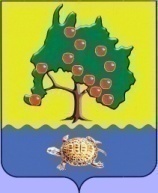 АДМИНИСТРАЦИЯ МУНИЦИПАЛЬНОГО  ОБРАЗОВАНИЯ«ПРИВОЛЖСКИЙ РАЙОН» АСТРАХАНСКОЙ ОБЛАСТИПОСТАНОВЛЕНИЕот 14.08.2014 г.  № 1188с. Началово Об утверждении Порядка составления проекта бюджета муниципального образования «Приволжский район» на очередной финансовый год и (или) плановый периодВ соответствии со статьями 169 и 184 Бюджетного кодекса Российской Федерации, Федеральным законом "Об общих принципах организации местного самоуправления в Российской Федерации" и в целях реализации стабильной бюджетной политики на среднесрочную перспективу, обеспечения повышения эффективности бюджетных расходов, создания возможностей для гарантированной реализации муниципальных программ постановляю:1. Утвердить прилагаемый Порядок составления проекта бюджета муниципального образования «Приволжский район» на очередной финансовый год и (или) на плановый период.2. Разместить настоящее Постановление администрации «Приволжский район» на официальном сайте органов местного самоуправления муниципального образования «Приволжский район».3. Контроль за исполнение настоящего Постановления администрации «Приволжский район» оставляю за собой.Глава администрации								В.А.ВолченковУтвержденПостановлением администрации«Приволжский район»от 14.08.2014 г. N 1188-рПОРЯДОКСОСТАВЛЕНИЯ ПРОЕКТА БЮДЖЕТА МУНИЦИПАЛЬНОГО ОБРАЗОВАНИЯ«ПРИВОЛЖСКИЙ РАЙОН» НА ОЧЕРЕДНОЙ ФИНАНСОВЫЙ ГОДИ ПЛАНОВЫЙ ПЕРИОД1. Общие положения1.1. Настоящий Порядок составления проекта бюджета муниципального образования «Приволжский район» (далее - Порядок) разработан в соответствии со статьями 169 и 184 Бюджетного кодекса Российской Федерации и определяет этапы и сроки составления проекта бюджета муниципального образования «Приволжский район» (далее - местного бюджета).1.2. Проект местного бюджета составляется на 3 года (на очередной финансовый год и плановый период). В случае принятия бюджета на один финансовый год -  составляется и утверждается среднесрочный финансовый план.1.3. Проект местного бюджета на очередной финансовый год и (или) плановый период составляется путем уточнения параметров планового периода утвержденного местного бюджета и добавления к ним параметров второго года планового периода.2. Полномочия  администрации «Приволжский район»и ее структурных подразделений по составлениюпроекта местного бюджета2.2. Администрация муниципального образования «Приволжский район» при составлении проекта местного бюджета:2.1.1. Утверждает основные направления налоговой и бюджетной политики администрации «Приволжский район» на очередной финансовый год и плановый период.2.1.2. Одобряет прогноз социально-экономического развития муниципального образования «Приволжский район» на очередной финансовый год и плановый период.2.1.3. Принимает основные характеристики местного бюджета на очередной финансовый год и плановый период, а также объем бюджетных ассигнований на исполнение действующих и принимаемых расходных обязательств.2.1.4. Представляет проект местного бюджета с необходимыми документами и материалами в Совет муниципального образования «Приволжский район» для последующего его утверждения.2.2. Финансовое управление муниципального образования «Приволжский район» организует разработку и составляет проект местного бюджета на очередной финансовый год и плановый период:2.2.1. Разрабатывает проект распоряжения Главы муниципального образования «Приволжский район» о графике разработки проекта местного бюджета на очередной финансовый год и плановый период и представляет его на утверждение.2.2.2. Разрабатывает проект распоряжения администрации муниципального образования «Приволжский район» об основных направлениях налоговой и бюджетной политики муниципального образования «Приволжский район» на очередной финансовый год и плановый период.2.2.3. Разрабатывает проектировки основных характеристик местного бюджета, а также осуществляет расчеты объема бюджетных ассигнований местного бюджета на исполнение действующих и принимаемых расходных обязательств.2.2.4. Доводит данные о предельных объемах бюджетных ассигнований до главных распорядителей бюджетных средств муниципального образования «Приволжский район» (далее - главные распорядители бюджетных средств) - по общему объему бюджетных ассигнований;2.2.5. Осуществляет методологическое руководство и устанавливает порядок планирования бюджетных ассигнований при планировании местного бюджета на очередной финансовый год и на плановый период.2.2.6. Подготавливает совместно с главными администраторами доходов бюджета и главными администраторами источников финансирования дефицита бюджета прогноз по статьям доходов бюджета и источникам финансирования дефицита бюджета.2.2.7. Формирует и представляет в администрацию муниципального образования  «Приволжский район» проект местного бюджета, а также документы и материалы, подлежащие представлению в Совет МО «Приволжский район» одновременно с указанным проектом.2.2.8. Осуществляет разработку и утверждение порядка применения бюджетной классификации в части, относящейся к местному бюджету, в соответствии с бюджетным законодательством Российской Федерации.2.2.9. В части своей компетенции готовит документы на проведение публичных слушаний по проекту местного бюджета на очередной финансовый год и на плановый период.2.3. Главные распорядители средств местного бюджета для формирования проекта местного бюджета представляют в финансовое управление муниципального образования «Приволжский район» в сроки, устанавливаемые графиком разработки проекта местного бюджета на очередной финансовый год и на плановый период, утверждаемым распоряжением администрации муниципального образования «Приволжский район»:- обоснования бюджетных ассигнований в соответствии с порядком планирования бюджетных ассигнований при планировании местного бюджета на очередной финансовый год и на плановый период;- сведения о сводных показателях и финансовом обеспечении муниципальных бюджетных и автономных учреждений посредством предоставления им субсидий на выполнение муниципального задания на оказание муниципальных услуг (выполнение работ) на очередной финансовый год и плановый период;- распределение предельных объемов бюджетных ассигнований по конкретным направлениям (разделам, подразделам, целевым статьям и группам (группам и подгруппам) видов расходов классификации расходов местного бюджета;- материалы и документы в соответствии с графиком разработки проекта бюджета.2.4. Комитет по управлению муниципальным имуществом муниципального образования «Приволжский район» для формирования проекта местного бюджета в дополнение к документам и материалам, представляемым в соответствии с подпунктом 2.3 Порядка, в сроки, устанавливаемые графиком разработки проекта местного бюджета, направляет в финансовое управление муниципального образования«Приволжский район» прогноз поступления доходов, администрируемых  комитетом по управлению муниципальным имуществом муниципального образования «Приволжский район».2.5. Отдел экономического развития администрации муниципального образования «Приволжский район» для формирования проекта местного бюджета в дополнение к документам и материалам, представленным в соответствии с подпунктом 2.3. Порядка, направляет в финансовое управление муниципального образования «Приволжский район»:- основные показатели прогноза социально-экономического развития «Приволжский район», используемые для расчета доходов местного бюджета;- прогнозные индексы-дефляторы для формирования расходов местного бюджета;- перечень и паспорта муниципальных программ «Приволжский район»;- предварительные итоги социально-экономического развития «Приволжский район» за истекший период текущего финансового года и ожидаемые итоги социально-экономического развития «Приволжский район» за текущий финансовый год.3. Основные этапы составления проекта местного бюджетана очередной финансовый год и плановый период3.1. Составление проекта местного бюджета осуществляется в соответствии с графиком разработки проекта местного бюджета, устанавливающим сроки представления и обмена информацией, сопутствующей разработке проекта местного бюджета.3.2. Составление проекта местного бюджета осуществляется в соответствии с бюджетным посланием Президента Российской Федерации, прогнозом социально-экономического развития «Приволжский район», основными направлениями налоговой и бюджетной политики муниципального образования «Приволжский район» и муниципальными программами муниципального образования «Приволжский район».3.3. Проект местного бюджета составляется на основе разработанного отделом экономического развития администрации «Приволжский район» и одобренного администрацией муниципального образования «Приволжский район» прогноза социально-экономического развития муниципального образования «Приволжский район» на очередной финансовый год и плановый период.3.4. На основе одобренного администрацией муниципального образования «Приволжский район» прогноза социально-экономического развития муниципального образования «Приволжский район» финансовое управление муниципального образования «Приволжский район» осуществляет разработку основных характеристик местного бюджета и распределение расходов местного бюджета по главным распорядителям средств местного бюджета. 3.5. Финансовое управление муниципального образования «Приволжский район» доводит данные о предельных объемах бюджетных ассигнований до главных распорядителей бюджетных средств муниципального образования «Приволжский район» - по общему объему ассигнований на очередной финансовый год и на плановый период.Предельный объем бюджетных ассигнований, доводимый до всех главных распорядителей бюджетных средств в процессе составления проекта местного бюджета, не может превышать суммарный объем доходов местного бюджета и поступлений источников финансирования его дефицита, уменьшенных на сумму выплат из местного бюджета, связанных с источниками финансирования дефицита местного бюджета, и изменением остатков на счетах по учету средств местного бюджета.Планирование бюджетных ассигнований осуществляется в порядке, устанавливаемом финансовым управлением муниципального образования «Приволжский район».3.5. Главные распорядители бюджетных средств муниципального образования «Приволжский район»:- обеспечивают в пределах соответствующей части местного бюджета планирование ассигнований, направляемых на исполнение расходных обязательств;- готовят в пределах своей компетенции предложения по оптимизации состава закрепленных за ними расходных обязательств и объема ассигнований, необходимых для их исполнения (в пределах соответствующей части местного бюджета);- разрабатывают муниципальные программы и ведомственные целевые программы в установленной сфере деятельности.3.6. В результате совместной работы с главными распорядителями средств местного бюджета финансовое управление муниципального образования «Приволжский район» выносит на рассмотрение и согласование с администрацией муниципального образования  «Приволжский район» распределение бюджетных проектировок на очередной финансовый год и плановый период согласно графику.3.7. Финансовое управление муниципального образования «Приволжский район», на основании данных, полученных в соответствии с пунктами 2.3  - 2.5 настоящего Порядка, готовит проект решения Совета муниципального образования «Приволжский район» о местном бюджете на очередной финансовый год и (или) на плановый период.3.8. Публичные (общественные) слушания по проекту решения Совета муниципального образования «Приволжский район»  о местном бюджете на очередной финансовый год и на плановый период проводятся в соответствии с утвержденным Порядком о публичных слушаниях.3.9. Администрация муниципального образования «Приволжский район» вносит проект решения Совета муниципального образования «Приволжский район» о местном бюджете на очередной финансовый год и на плановый период с приложением документов и материалов, подлежащих внесению одновременно с ним, на рассмотрение Совета муниципального образования «Приволжский район» не позднее 15 ноября текущего года.